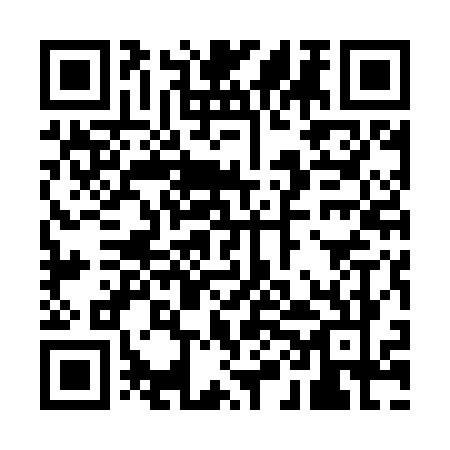 Prayer times for Bad Harzburg, GermanyWed 1 May 2024 - Fri 31 May 2024High Latitude Method: Angle Based RulePrayer Calculation Method: Muslim World LeagueAsar Calculation Method: ShafiPrayer times provided by https://www.salahtimes.comDateDayFajrSunriseDhuhrAsrMaghribIsha1Wed3:155:481:155:188:4311:042Thu3:115:461:155:198:4511:073Fri3:075:441:155:208:4611:114Sat3:045:421:155:208:4811:145Sun3:015:401:145:218:4911:176Mon3:005:381:145:228:5111:217Tue3:005:371:145:228:5311:218Wed2:595:351:145:238:5411:229Thu2:585:331:145:238:5611:2310Fri2:575:321:145:248:5811:2311Sat2:575:301:145:258:5911:2412Sun2:565:281:145:259:0111:2513Mon2:555:271:145:269:0211:2514Tue2:555:251:145:279:0411:2615Wed2:545:241:145:279:0511:2716Thu2:545:221:145:289:0711:2717Fri2:535:211:145:289:0811:2818Sat2:525:191:145:299:1011:2819Sun2:525:181:145:299:1111:2920Mon2:515:171:145:309:1311:3021Tue2:515:151:145:319:1411:3022Wed2:515:141:145:319:1511:3123Thu2:505:131:155:329:1711:3224Fri2:505:121:155:329:1811:3225Sat2:495:111:155:339:1911:3326Sun2:495:101:155:339:2111:3427Mon2:495:081:155:349:2211:3428Tue2:485:071:155:349:2311:3529Wed2:485:071:155:359:2411:3530Thu2:485:061:155:359:2611:3631Fri2:475:051:165:369:2711:37